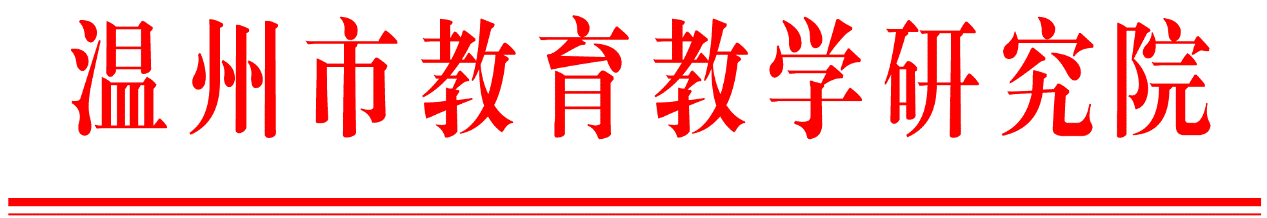 温教研函〔2023〕158号关于举行2023年温州市中小学幼儿园项目化学习案例征集评审活动的通知各县（市、区）教育局教研部门，市局直属各学校、幼儿园：为了进一步推进“指向核心素养的项目学习”区域整体改革，加强我市中小学（幼儿园）项目化学习资源建设，丰富项目化学习案例资源库，总结提炼学校项目学习管理实践经验，经研究，决定举行2023年温州市中小学（幼儿园）项目化学习案例征集评审活动。现将有关事项通知如下：一、参评对象全市中小学（幼儿园）在职教师均可参加。其中，温州市首批中小学项目化学习（STEAM教育）示范校、初中“指向核心素养的项目学习”试点学校、中小学（幼儿园）STEAM项目化学习试点校、“五育融合”项目化学习教研基地校、中小学项目化学习（含STEAM教育）种子教师选送篇数单列。二、参评要求本次活动参评内容分为两类，包括学科项目案例和跨学科项目案例。项目案例一般包括项目概述、驱动性问题、核心概念、学习目标、项目成果及评价、项目具体实施过程和反思等，各类别的项目侧重点有所不同。各类型与撰写体例要求如下：1.学科项目。指以某一学科为主体，基于国家课程标准，以学科内的关键概念或能力为载体，反映的是一个已完整实施过的学科项目学习案例。可以是短课时项目，也可以是单元项目或项目作业。案例模版见附件1。2.跨学科项目。指深度整合多个学科，基于课程标准，以（多个）不同学科的关键概念或能力为载体，反映的是一个已实施过的、成熟的跨学科学习项目（含STEAM教育）。跨学科项目可分为社会类、科技类、德育类和其他综合类项目化学习，综合实践活动、劳动教育、美育、体育等可归为其他综合类项目化学习。案例模版见附件2，德育类案例模版见附件3。已在市级及以上参评获奖或刊物上公开发表过的案例不得参与评选。严禁抄袭，一旦发现，即取消参赛资格，并给予通报。名额分配每位申报者（第一负责人）限送一项参评，具体推荐名额见下表：1.示范校或试点校以学校为单位申报，每校每项2-4篇，不重复分配。中小学项目化学习（含STEAM教育）种子教师、初中各学科种子教师每人可申报1篇。2.具体学段分配由各县（市、区）教研部门根据实际情况把握，并择优根据名额推荐。未经县（市、区）汇总推荐的案例一律不予接收参评。四、报送评审1.以各县（市、区）、市直学校为单位统一报送，材料统一打包，一县一个文件包，每个文件包按类别分两个文件夹，注明文件包内含案例的具体文档（编号要求：区域代号+学科案例/跨学科案例+推荐序号）。两类案例分别用类别代码填写，编码见附件4。2.请各县（市、区）教研部门、市直学校积极宣传发动组织推荐，并于2023年5月20日前报送参评案例汇总表电子稿（excel格式，见附件5）及参评案例电子稿，发送至邮箱zhenansteam@163.com。联系人：市教研院金琼洁老师，联系电话：88630005。3.市教研院将组织专家对参评案例进行评审，向获奖老师颁发获奖证书，并纳入到温州市中小学项目化学习资源库，择优编辑出版。附件：1.学科项目化学习案例参考模板2.跨学科项目化学习案例参考模板3.中小学德育项目化学习活动案例模板及说明4.项目化学习案例类别编号5.2023年温州市项目化学习案例参评汇总表温州市教育教学研究院                               2023年3月29日附件1 学科项目化学习案例参考模板附件2跨学科项目化学习案例参考模板附件3中小学德育项目化学习活动案例模板及说明附件4 项目化学习案例类别编号直属学校及各县（市、区）编号附件52023年温州市项目化学习案例参评汇总表申报单位：           （盖章）  填报人：           联系电话：         备注：1.编号要求：区域代号+学科案例/跨学科案例+推荐序号。例如，鹿城区初中语文第一个案例编号为610101。2.A 首批项目化学习（STEAM教育）示范校；B初中“指向核心素养的项目学习”试点学校；C.中小学（幼儿园）STEAM项目化学习试点校；D.“五育融合”项目化学习教研基地校。3.申报人一栏最多填3人。单位市直属学校鹿城区龙湾区瓯海区洞头区乐清市瑞安市永嘉县文成县平阳县泰顺县苍南县龙港市学科案例每校1-3888388558555跨学科案例每校1-3888388558555项目名称项目提供单位基本信息类型：A.短课时项目□B.单元项目 □C.项目作业学段：□小学 □初中  学科：____________ 类型：A.短课时项目□B.单元项目 □C.项目作业学段：□小学 □初中  学科：____________ 类型：A.短课时项目□B.单元项目 □C.项目作业学段：□小学 □初中  学科：____________ 类型：A.短课时项目□B.单元项目 □C.项目作业学段：□小学 □初中  学科：____________ 类型：A.短课时项目□B.单元项目 □C.项目作业学段：□小学 □初中  学科：____________ 课程标准内容使用教材课时安排项目背景200字以内，介绍项目背景，描述生活中的现象、问题等，说明为什么要做该项目，要做什么。说明项目时长、涉及学科和年级。200字以内，介绍项目背景，描述生活中的现象、问题等，说明为什么要做该项目，要做什么。说明项目时长、涉及学科和年级。200字以内，介绍项目背景，描述生活中的现象、问题等，说明为什么要做该项目，要做什么。说明项目时长、涉及学科和年级。200字以内，介绍项目背景，描述生活中的现象、问题等，说明为什么要做该项目，要做什么。说明项目时长、涉及学科和年级。200字以内，介绍项目背景，描述生活中的现象、问题等，说明为什么要做该项目，要做什么。说明项目时长、涉及学科和年级。核心概念项目所承载的核心知识及其内容框架，依据学科课程标准确定。项目所承载的核心知识及其内容框架，依据学科课程标准确定。项目所承载的核心知识及其内容框架，依据学科课程标准确定。项目所承载的核心知识及其内容框架，依据学科课程标准确定。项目所承载的核心知识及其内容框架，依据学科课程标准确定。学习目标聚焦学科核心素养和共通基础素养（5C素养）双线目标。聚焦学科核心素养和共通基础素养（5C素养）双线目标。聚焦学科核心素养和共通基础素养（5C素养）双线目标。聚焦学科核心素养和共通基础素养（5C素养）双线目标。聚焦学科核心素养和共通基础素养（5C素养）双线目标。驱动性问题具有凝练意义的能引发学生自主探究并推动学生问题解决的关键性问题。具有凝练意义的能引发学生自主探究并推动学生问题解决的关键性问题。具有凝练意义的能引发学生自主探究并推动学生问题解决的关键性问题。具有凝练意义的能引发学生自主探究并推动学生问题解决的关键性问题。具有凝练意义的能引发学生自主探究并推动学生问题解决的关键性问题。预期成果与评价个人成果和团队成果，例如实物作品、设计方案、项目报告等，评价量表采用图片形式填入。个人成果和团队成果，例如实物作品、设计方案、项目报告等，评价量表采用图片形式填入。个人成果和团队成果，例如实物作品、设计方案、项目报告等，评价量表采用图片形式填入。个人成果和团队成果，例如实物作品、设计方案、项目报告等，评价量表采用图片形式填入。个人成果和团队成果，例如实物作品、设计方案、项目报告等，评价量表采用图片形式填入。教学准备包括学习制作材料和思维工具，说明教学前学习、材料及推进项目化学习成果达成的具体思维工具。包括学习制作材料和思维工具，说明教学前学习、材料及推进项目化学习成果达成的具体思维工具。包括学习制作材料和思维工具，说明教学前学习、材料及推进项目化学习成果达成的具体思维工具。包括学习制作材料和思维工具，说明教学前学习、材料及推进项目化学习成果达成的具体思维工具。包括学习制作材料和思维工具，说明教学前学习、材料及推进项目化学习成果达成的具体思维工具。流程规划流程规划流程规划流程规划流程规划流程规划子任务子任务名称学习任务安排支持性工具支持性工具支持性工具任务一（课时）任务二（课时）任务三（课时）项目实施项目实施项目实施项目实施项目实施项目实施项目导引课时长：时长：时长：学习支架：设计意图：项目导引课学习目标：学习目标：学习目标：项目导引课核心问题：核心问题：核心问题：项目导引课活动任务：活动任务：活动任务：项目探究课时长：时长：时长：学习支架：设计意图：项目探究课学习目标：学习目标：学习目标：项目探究课核心问题：核心问题：核心问题：项目探究课活动任务1：活动任务1：活动任务1：项目探究课活动任务2……活动任务2……活动任务2……项目展示课时长：时长：时长：学习支架：设计意图：项目展示课学习目标：学习目标：学习目标：项目展示课核心问题：核心问题：核心问题：项目展示课活动任务：活动任务：活动任务：项目评价包含对项目成果和项目学习过程的评价，重要的评价量规等1.核心活动评价2.项目作品及展示的评价评价内容（核心知识理解与应用、解决问题的思路方法、价值观念的发展）评价标准（表现等级）3.课时作业的设计，包含课上活动的总结反思、课上核心知识及解决问题思路方法的巩固与应用等要素。包含对项目成果和项目学习过程的评价，重要的评价量规等1.核心活动评价2.项目作品及展示的评价评价内容（核心知识理解与应用、解决问题的思路方法、价值观念的发展）评价标准（表现等级）3.课时作业的设计，包含课上活动的总结反思、课上核心知识及解决问题思路方法的巩固与应用等要素。包含对项目成果和项目学习过程的评价，重要的评价量规等1.核心活动评价2.项目作品及展示的评价评价内容（核心知识理解与应用、解决问题的思路方法、价值观念的发展）评价标准（表现等级）3.课时作业的设计，包含课上活动的总结反思、课上核心知识及解决问题思路方法的巩固与应用等要素。包含对项目成果和项目学习过程的评价，重要的评价量规等1.核心活动评价2.项目作品及展示的评价评价内容（核心知识理解与应用、解决问题的思路方法、价值观念的发展）评价标准（表现等级）3.课时作业的设计，包含课上活动的总结反思、课上核心知识及解决问题思路方法的巩固与应用等要素。包含对项目成果和项目学习过程的评价，重要的评价量规等1.核心活动评价2.项目作品及展示的评价评价内容（核心知识理解与应用、解决问题的思路方法、价值观念的发展）评价标准（表现等级）3.课时作业的设计，包含课上活动的总结反思、课上核心知识及解决问题思路方法的巩固与应用等要素。项目成效项目成效包括学生的成长、教师的发展、项目的成果等。项目成效包括学生的成长、教师的发展、项目的成果等。项目成效包括学生的成长、教师的发展、项目的成果等。项目成效包括学生的成长、教师的发展、项目的成果等。项目成效包括学生的成长、教师的发展、项目的成果等。项目反思提炼案例的特点与实践经验，反思存在不足，思考后续改进。提炼案例的特点与实践经验，反思存在不足，思考后续改进。提炼案例的特点与实践经验，反思存在不足，思考后续改进。提炼案例的特点与实践经验，反思存在不足，思考后续改进。提炼案例的特点与实践经验，反思存在不足，思考后续改进。项目基本信息项目基本信息项目基本信息项目基本信息项目基本信息项目基本信息项目基本信息项目基本信息项目基本信息项目基本信息项目基本信息项目名称项目名称项目提供单位项目提供单位类型：□A.社会类项目化学习□B.科技类项目化学习 □C.其他（综合）学段：□小学 □初中 □高中类型：□A.社会类项目化学习□B.科技类项目化学习 □C.其他（综合）学段：□小学 □初中 □高中类型：□A.社会类项目化学习□B.科技类项目化学习 □C.其他（综合）学段：□小学 □初中 □高中类型：□A.社会类项目化学习□B.科技类项目化学习 □C.其他（综合）学段：□小学 □初中 □高中类型：□A.社会类项目化学习□B.科技类项目化学习 □C.其他（综合）学段：□小学 □初中 □高中类型：□A.社会类项目化学习□B.科技类项目化学习 □C.其他（综合）学段：□小学 □初中 □高中类型：□A.社会类项目化学习□B.科技类项目化学习 □C.其他（综合）学段：□小学 □初中 □高中类型：□A.社会类项目化学习□B.科技类项目化学习 □C.其他（综合）学段：□小学 □初中 □高中类型：□A.社会类项目化学习□B.科技类项目化学习 □C.其他（综合）学段：□小学 □初中 □高中类型：□A.社会类项目化学习□B.科技类项目化学习 □C.其他（综合）学段：□小学 □初中 □高中类型：□A.社会类项目化学习□B.科技类项目化学习 □C.其他（综合）学段：□小学 □初中 □高中面向年级面向年级面向年级实施时间实施时间实施时间项目简述项目简述200字以内，介绍项目背景，描述生活中的现象、问题等，说明为什么要做该项目，要做什么。说明项目时长、涉及学科和年级。200字以内，介绍项目背景，描述生活中的现象、问题等，说明为什么要做该项目，要做什么。说明项目时长、涉及学科和年级。200字以内，介绍项目背景，描述生活中的现象、问题等，说明为什么要做该项目，要做什么。说明项目时长、涉及学科和年级。200字以内，介绍项目背景，描述生活中的现象、问题等，说明为什么要做该项目，要做什么。说明项目时长、涉及学科和年级。200字以内，介绍项目背景，描述生活中的现象、问题等，说明为什么要做该项目，要做什么。说明项目时长、涉及学科和年级。200字以内，介绍项目背景，描述生活中的现象、问题等，说明为什么要做该项目，要做什么。说明项目时长、涉及学科和年级。200字以内，介绍项目背景，描述生活中的现象、问题等，说明为什么要做该项目，要做什么。说明项目时长、涉及学科和年级。200字以内，介绍项目背景，描述生活中的现象、问题等，说明为什么要做该项目，要做什么。说明项目时长、涉及学科和年级。200字以内，介绍项目背景，描述生活中的现象、问题等，说明为什么要做该项目，要做什么。说明项目时长、涉及学科和年级。驱动性问题驱动性问题指具有凝练意义的能引发学生自主探究并推动学生问题解决的关键性问题。指具有凝练意义的能引发学生自主探究并推动学生问题解决的关键性问题。指具有凝练意义的能引发学生自主探究并推动学生问题解决的关键性问题。指具有凝练意义的能引发学生自主探究并推动学生问题解决的关键性问题。指具有凝练意义的能引发学生自主探究并推动学生问题解决的关键性问题。指具有凝练意义的能引发学生自主探究并推动学生问题解决的关键性问题。指具有凝练意义的能引发学生自主探究并推动学生问题解决的关键性问题。指具有凝练意义的能引发学生自主探究并推动学生问题解决的关键性问题。指具有凝练意义的能引发学生自主探究并推动学生问题解决的关键性问题。核心概念核心概念核心概念包括学科核心概念和跨学科核心概念，学科核心概念是指向学科本质的概念，跨学科概念指应用于多个领域、超越学科界限的共通概念。核心概念须依据课程标准确定。核心概念包括学科核心概念和跨学科核心概念，学科核心概念是指向学科本质的概念，跨学科概念指应用于多个领域、超越学科界限的共通概念。核心概念须依据课程标准确定。核心概念包括学科核心概念和跨学科核心概念，学科核心概念是指向学科本质的概念，跨学科概念指应用于多个领域、超越学科界限的共通概念。核心概念须依据课程标准确定。核心概念包括学科核心概念和跨学科核心概念，学科核心概念是指向学科本质的概念，跨学科概念指应用于多个领域、超越学科界限的共通概念。核心概念须依据课程标准确定。核心概念包括学科核心概念和跨学科核心概念，学科核心概念是指向学科本质的概念，跨学科概念指应用于多个领域、超越学科界限的共通概念。核心概念须依据课程标准确定。核心概念包括学科核心概念和跨学科核心概念，学科核心概念是指向学科本质的概念，跨学科概念指应用于多个领域、超越学科界限的共通概念。核心概念须依据课程标准确定。核心概念包括学科核心概念和跨学科核心概念，学科核心概念是指向学科本质的概念，跨学科概念指应用于多个领域、超越学科界限的共通概念。核心概念须依据课程标准确定。核心概念包括学科核心概念和跨学科核心概念，学科核心概念是指向学科本质的概念，跨学科概念指应用于多个领域、超越学科界限的共通概念。核心概念须依据课程标准确定。核心概念包括学科核心概念和跨学科核心概念，学科核心概念是指向学科本质的概念，跨学科概念指应用于多个领域、超越学科界限的共通概念。核心概念须依据课程标准确定。学习目标学习目标学习目标采用素养目标表述，跨学科项目化学习另外设分解的学科目标（如科学目标、技术目标……）学习目标采用素养目标表述，跨学科项目化学习另外设分解的学科目标（如科学目标、技术目标……）学习目标采用素养目标表述，跨学科项目化学习另外设分解的学科目标（如科学目标、技术目标……）学习目标采用素养目标表述，跨学科项目化学习另外设分解的学科目标（如科学目标、技术目标……）学习目标采用素养目标表述，跨学科项目化学习另外设分解的学科目标（如科学目标、技术目标……）学习目标采用素养目标表述，跨学科项目化学习另外设分解的学科目标（如科学目标、技术目标……）学习目标采用素养目标表述，跨学科项目化学习另外设分解的学科目标（如科学目标、技术目标……）学习目标采用素养目标表述，跨学科项目化学习另外设分解的学科目标（如科学目标、技术目标……）学习目标采用素养目标表述，跨学科项目化学习另外设分解的学科目标（如科学目标、技术目标……）预期成果与评价预期成果与评价阶段性成果阶段性成果阶段性成果预期成果与评价预期成果与评价个人：团队：个人：团队：个人：团队：个人：团队：个人：团队：个人：团队：个人：团队：个人：团队：个人：团队：预期成果与评价预期成果与评价终结性成果终结性成果终结性成果预期成果与评价预期成果与评价个人：团队：个人：团队：个人：团队：个人：团队：个人：团队：个人：团队：个人：团队：个人：团队：个人：团队：预期成果与评价预期成果与评价评价（评价量表采用图片形式填入）评价（评价量表采用图片形式填入）评价（评价量表采用图片形式填入）评价（评价量表采用图片形式填入）评价（评价量表采用图片形式填入）评价（评价量表采用图片形式填入）评价（评价量表采用图片形式填入）评价（评价量表采用图片形式填入）评价（评价量表采用图片形式填入）汇报形式汇报形式教学准备教学准备学习制作材料学习制作材料学习制作材料学习制作材料学习制作材料学习制作材料说明教学前学习、材料及推进项目化学习成果达成的具体思维工具说明教学前学习、材料及推进项目化学习成果达成的具体思维工具说明教学前学习、材料及推进项目化学习成果达成的具体思维工具教学准备教学准备思维支架工具思维支架工具思维支架工具思维支架工具思维支架工具思维支架工具说明教学前学习、材料及推进项目化学习成果达成的具体思维工具说明教学前学习、材料及推进项目化学习成果达成的具体思维工具说明教学前学习、材料及推进项目化学习成果达成的具体思维工具任务规划任务规划任务规划任务规划任务规划任务规划任务规划任务规划任务规划任务规划任务规划子任务子任务子任务名称子任务名称子任务名称子任务名称学习任务安排学习任务安排学习任务安排支持性工具支持性工具任务一（课时）任务一（课时）任务二（课时）任务二（课时）任务三（课时）任务三（课时）项目实施项目实施项目实施项目实施项目实施项目实施项目实施项目实施项目实施项目实施项目实施任务一时长时长时长支持性活动支持性活动支持性活动设计意图任务一学习目标学习目标学习目标任务一核心问题核心问题核心问题任务一学习活动学习活动学习活动任务二时长时长时长支持性活动支持性活动支持性活动任务二学习目标学习目标学习目标任务二核心问题核心问题核心问题任务二学习活动学习活动学习活动任务三时长时长时长支持性活动支持性活动支持性活动任务三学习目标学习目标学习目标任务三核心问题核心问题核心问题任务三学习活动学习活动学习活动项目成效项目成效包括学生的成长、教师的发展、项目的成果等。项目成效包括学生的成长、教师的发展、项目的成果等。项目成效包括学生的成长、教师的发展、项目的成果等。项目成效包括学生的成长、教师的发展、项目的成果等。项目成效包括学生的成长、教师的发展、项目的成果等。项目成效包括学生的成长、教师的发展、项目的成果等。项目成效包括学生的成长、教师的发展、项目的成果等。项目成效包括学生的成长、教师的发展、项目的成果等。项目成效包括学生的成长、教师的发展、项目的成果等。项目成效包括学生的成长、教师的发展、项目的成果等。项目反思项目反思包括对项目化学习及其实施相关问题的思考、感悟。项目反思包括对项目化学习及其实施相关问题的思考、感悟。项目反思包括对项目化学习及其实施相关问题的思考、感悟。项目反思包括对项目化学习及其实施相关问题的思考、感悟。项目反思包括对项目化学习及其实施相关问题的思考、感悟。项目反思包括对项目化学习及其实施相关问题的思考、感悟。项目反思包括对项目化学习及其实施相关问题的思考、感悟。项目反思包括对项目化学习及其实施相关问题的思考、感悟。项目反思包括对项目化学习及其实施相关问题的思考、感悟。项目反思包括对项目化学习及其实施相关问题的思考、感悟。*项目化学习活动案例相关说明及参考建议一、项目概述项目背景项目主体学习目标项目背景指教师发起项目活动的客观缘由和主观意图等，往往反映教师对实践情境中的学情分析及教育期待。项目主体部分主要说明学生的学段（或年龄段）范围。学习目标指学生在完成项目任务时同时要达成的学习要求，结构上参照当前学科或综合实践活动目标维度，也可参照三维目标（如知识与技能、过程与方法、情感态度价值观）。学习目标的表述，可参照“通过...（路径、方式、行动等），理解（掌握、体验等）...”的模式。要求既注重外在行动，也注重内在体验。作为德育领域的项目化学习案例，必须把德育目标内容作为项目核心目标。二、项目任务任务要求核心概念项目任务指要求学生在一定时长内完成的作品或表现。【如：口头表述（演讲、辩论等）、模拟表现（角色扮演法庭审判、招聘面谈等）、实验或调查、作品（图文、影像、雕塑等）、档案记录（观察和轶事记录等）、项目（问题解决、社会服务、活动策划等）】项目任务要求的表述，可包括如下要素：条件、时长、成功标准等，以明确表述学生完成作品或表现的要求和程度等。【如：根据**文章细节描写，围绕“爱国”价值观，2周内完成一件小型雕塑作品，并在艺术节期间向全校学生进行公开展示与讲解，获得200人以上点赞的为优秀作品。】核心概念是学生理解和解决问题、运用高阶思维、完成项目任务的重要认知工具或范畴，贯穿于各子任务设计与学习目标与评估中。【如：爱国主义、细节描写】三、项目驱动驱动任务或问题入项活动（列出主要内容与设计意图）驱动任务或问题设计的关键在于激发学生的主体参与热情、兴趣等，引导学生积极主动介入项目学习活动。驱动任务或问题的表述是否有效，可以对照以下三个问题思考：是否唤起学生已有的真实情境感？是否指向明确的、有挑战性的任务或问题？是否触发学生的意义感与参与意愿？驱动任务或问题的表述，可包括如下要素：情境、人物角色、问题、任务等。【如：小朋友们好！新学期开始了，欢迎大家回到美丽的校园。暑期刚刷新的校园多么整洁漂亮！可是开学后，学校墙壁、公物很快有了各种划痕、脚印和破坏。对此黄校长非常苦恼，该怎样来保护我们的校园呢？谁能帮帮我们的校长？】入项活动是为了引导学生全面参与和了解本项目学习的意图与任务要求等。入项活动必须坚持学生的主体性介入，不是教师的任务布置，而要给学生充分讨论和修改项目学习方案的权利与责任，包括了解和预测项目学习活动中可能要经历的步骤、要面对和解决的子任务或问题、必要的知识或技能方法、分工与合作要求、最终的成功标准等，从而对项目学习过程有整体认识、热切期盼和坚定信心。四、项目实施（为保障文本结构清晰，以下涉及具体实施内容、有较长篇幅的表格、文本等，可以“附件1”“附件2”等方式附于本项目案例之后。）子任务1（学习时长）主要问题与任务要求（作品或表现）关键事件、核心流程预设及引导学习支架（列出主要内容或活动框架）子任务2（同上）子任务3（同上）子任务一般为3-5个。每项子任务间可能是横向平行关系，可能是纵向递进关系，也可能是横向与纵向交叉关系。在子任务设计中，可基于问题解决与任务达成，创设适切的核心步骤或关键事件，让每一位学生经历具有一定持续性的学习与探究历程，并最终指向总项目任务（作品或表现）的达成。核心步骤或关键事件指教师结合学习目标与子任务要求，对学生在任务情境中的学习与探究经历及可能需求、典型困惑、必要体验等有一定预设，通过核心步骤、关键性事件等，帮助学生面对真实问题挑战、提升项目意义感，促进内在改变或价值认同等，并能为基于学生外在行为与内在体验的表现性评价提供评价点或维度。学习支架指为学生完成任务提供必要的步骤方法、行动指南、引导活动、信息平台、社交技能等。德育领域的项目化学习案例，要有德育维度的任务设计（如关键事件中的学生道德体验、穿插于项目任务中的道德实践历程、某一环节的道德辩护、讨论与自省等）。五、展示与评价（为保障文本结构清晰，以下涉及具体实施内容、有较长篇幅的表格、文本等，可以“附件1”“附件2”等方式附于本项目案例之后。）学习日记或学习手册（列出主要框架及设计意图）（二）成果展示1.展示对象2.主要活动安排与设计意图（三）相关评价工具或评价方式（列出评价标准、评价量表或记录表，并就其运用方式作出说明）学习日记或手册可以帮助学生在各子任务活动过程中记录、反思学习过程，如问题解决历程、个人或团体的行为事件、生成的各种内在体验等，从而为表现性评价提供依据。同时，学习手册或日记在功能上还可以是项目导引单、评价反馈单、家校社协同单的综合载体，具体由教师灵活运用。成果展示是项目任务完成情况的标志性事件，对应项目任务成功标准，承载着终结性评价方式，其重要性一是源于其作为项目任务（作品或表现）完成的必要呈现，二是为学生提供来自展示对象（家长、同伴、老师、专家、受众）的评价反馈，进一步提升学生的获得感、价值认同、学习反思等。优秀的成果展示活动设计，会避免简单的物化展示，更会着力于促进学生在展示活动中的多元互动，发挥家校社协同评价和育人的作用。展示对象指学生的作品或表现要向谁展示。展示对象的选择及互动反馈方式是项目评价的重要环节。【如：选择与学生密切相关的人群如家庭、同伴、师生等，或是能给学生作品或表现给予专业认可的机构、专家，以及项目本身的受众（如被采访的老人）等】评价方式主要指活动过程中的形成性评价、活动结束时的终结性评价。评价工具包括用于以上两种方式中的评价标准、量化评价表、质性记录单等。评价量表或记录单是评价标准的操作工具。评价标准则与学习目标、子任务设计有内在关联性和一致性。每一个项目化学习的学习目标与评价点可以是多维度的，但也是有侧重的。德育领域的项目化学习案例，必须要有德育维度的评价工具与实施。六、项目成效与反思项目成效评估项目反思主要指教师对本项目实施是否达成预期目标的评估，及对项目本身从设计到实施过程的复盘、反思、后续思考等编号案例类别（学科类）编号案例类别（跨学科类）01初中语文12社会类（高中段）02初中数学13社会类（初中段）03初中科学14社会类（小学段）04初中历史15科技类（高中段）05初中道法16科技类（初中段）06初中英语17科技类（小学段）07小学语文18综合类（高中段）08小学数学19综合类（初中段）09小学英语20综合类（小学段）10小学科学21德育类11其他学科22学前教育编号直属学校编号直属学校11浙江省温州中学（含新疆部）35温州市特殊教育学校12温州第二高级中学36温州市外国语学校13温州市第二外国语学校37温州外国语学校状元分校14温州市第八高级中学38温州市第五十一中学15温州市第十四高级中学39温州市第五十八中学16温州市第二十一中学40温州外国语高级中学17温州市第二十二中学41温州市啸秋中学18温州市龙湾中学42温州市第六十一中学19温州市龙湾区永强中学43温州尤宁外籍人员子女学校20浙江省瓯海中学44温州私立第一实验学校21温州市瓯海区第一高级中学45温州市英才学校22温州市瓯海区第二高级中学46温州东瓯中学23温州市瓯海区三溪中学47温州市越秀学校24温州市洞头区第一中学48温州世外高级中学25温州市职业中等专业学校49温州育英实验学校（高中部）26温州市第二职业中等专业学校50温州森马协和学校（高中部）27温州华侨职业中等专业学校51温州市滨海高级中学28温州市中等幼儿师范学校52温州市沙城高级中学29温州市财税会计学校53温州市乐成寄宿中学30温州护士学校54温州外国语小学31温州艺术学校55温州市里仁科技职业学校32温州人文高级中学56温州市艺术职业学校33温州市九山学校·温州体育运动学校57温州市机关第一幼儿园34温州市学生实践学校58温州市机关第二幼儿园代号区域代号区域61鹿城区67永嘉县62龙湾区68文成县63瓯海区69平阳县64洞头区70泰顺县65乐清市71苍南县66瑞安市72龙港市序号案例类别（编号）1案例名称学校名称是否试点学校2学段申报人3是否种子教师联系电话1只填写字母代号23456